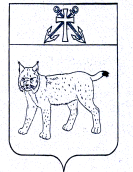 АДМИНИСТРАЦИЯ УСТЬ-КУБИНСКОГОМУНИЦИПАЛЬНОГО ОКРУГАПОСТАНОВЛЕНИЕс. Устьеот 28.02.2023                                                                                                   № 360                                                                                                                         Об Усть-Кубинском муниципальном звене Вологодской территориальной подсистемы единой государственной системы предупреждения и ликвидации чрезвычайных ситуаций	В соответствии с  Федеральным законом от 6 октября 2003 года № 131-ФЗ «Об общих принципах организации местного самоуправления в Российской Федерации», Положением о единой государственной системе предупреждения и ликвидации чрезвычайных ситуаций, утвержденным постановлением Правительства Российской Федерации от 30 декабря 2003 года № 794, постановлением Правительства Вологодской области от 31 января 2011 года № 65 «О территориальной подсистеме единой государственной системы предупреждения и ликвидации чрезвычайных ситуаций области», на основании ст. 42 Устава округа администрация округаПОСТАНОВЛЯЕТ:	1.	Утвердить1.1.	Утвердить Положение об Усть-Кубинском муниципальном звене территориальной подсистемы единой государственной системы предупреждения и ликвидации чрезвычайных ситуаций (приложение 1).1.2.	Утвердить перечень звеньев функциональных подсистем, действующих на территории Усть-Кубинского муниципального округа (приложение 2).1.3.	Утвердить перечень служб Усть-Кубинского муниципального звена Вологодской территориальной подсистемы единой государственной системы предупреждения и ликвидации чрезвычайных ситуаций (приложение 3).1.4.	Утвердить Перечень функций органов, структурных подразделений Усть-Кубинского муниципального округа в области предупреждения и ликвидации чрезвычайных ситуаций (приложение 4).2.	 Руководителям органов, структурных подразделений Усть-Кубинского муниципального округа:2.1.	Разработать положения об организации мероприятий в области защиты населений и территорий от чрезвычайных ситуаций.2.2.	Обеспечить разработку документов об организации мероприятий в области защиты населения и территорий от чрезвычайных ситуаций.3.	Признать утратившими силу следующие постановления администрации Усть-Кубинского муниципального района:-от 9 января 2013 года № 3 «Об Усть-Кубинском районном звене Вологодской территориальной подсистемы предупреждения и ликвидации чрезвычайных ситуаций»;-от 12 марта 2013 года № 219 «О внесении изменений в постановление администрации района от 09.01.2013 № 3 «Об Усть-Кубинском районном звене Вологодской территориальной подсистемы предупреждения и ликвидации чрезвычайных ситуаций»;-от 31 августа 2015 года № 764 «О внесении изменений в постановление администрации района от 09.01.2013 № 3 «Об Усть-Кубинском районном звене Вологодской территориальной подсистемы предупреждения и ликвидации чрезвычайных ситуаций»;-от 9 марта 2016 года № 202 «О внесении изменений в постановление администрации района от 09.01.2013 № 3 «Об Усть-Кубинском районном звене Вологодской территориальной подсистемы предупреждения и ликвидации чрезвычайных ситуаций»;-от 13 августа 2018 года № 707 «О внесении изменений в постановление администрации района от 9 января 2013 года № 3 «Об Усть-Кубинском районном звене Вологодской территориальной подсистемы предупреждения и ликвидации чрезвычайных ситуаций».4.	 Контроль за выполнением постановления возложить на отдел безопасности, мобилизационной работы, ГО и ЧС администрации округа.5. Настоящее постановление вступает в силу со дня его подписания и подлежит обнародованию.Глава округа									   И.В. БыковПОЛОЖЕНИЕоб Усть-Кубинском муниципальном звене Вологодской территориальной подсистемы единой государственной системы предупреждения и ликвидации чрезвычайных ситуаций	Настоящее положение определяет порядок организации и функционирования Усть-Кубинского муниципального звена Вологодской территориальной подсистемы единой государственной системы предупреждения и ликвидации чрезвычайных ситуаций (далее – муниципальное звено ТП РСЧС), состав органов управления, сил и средств муниципального звена и порядок приведения их в готовность и взаимодействия на муниципальном уровне. 1. Общие принципы организационного построения муниципального звена	1.1. Муниципальное звено ТП РСЧС объединяет органы управления, силы и средства Усть-Кубинского муниципального округа и организаций, в полномочия которых входит решение вопросов в области защиты населения и территорий от чрезвычайных ситуаций и осуществляет свою деятельность в целях выполнения задач, предусмотренных Федеральным законом от 21 декабря 1994 года №68-ФЗ «О защите населения и территорий от чрезвычайных ситуаций природного и техногенного характера» и законом области от 25 марта 2008 года №1773-ОЗ «О защите населения и территорий Вологодской области от чрезвычайных ситуаций природного и техногенного характера».	1.2. Муниципальное звено ТП РСЧС, в зависимости от масштабов чрезвычайных ситуаций и объемов выполняемых задач, действует на уровнях:	муниципальном – в пределах территории муниципального округа;объектовом – в пределах территории организации.	1.3. Муниципальное звено ТП РСЧС состоит из звеньев функциональных подсистем (Приложение 1) и создаётся для участия в предупреждении и ликвидации последствий чрезвычайных ситуаций на территории Усть-Кубинского муниципального округа.2. Состав и характеристика муниципального звена ТП РСЧС	2.1. На каждом уровне муниципального звена создаются координационные органы, постоянно действующие органы управления, органы повседневного управления, силы и средства, резервы финансовых и материальных ресурсов, системы связи, оповещения и информационного обеспечения.	2.2. Координационными органами муниципального звена ТП РСЧС являются:	на муниципальном уровне (в пределах территории Усть-Кубинского муниципального округа) - комиссия по предупреждению и ликвидации чрезвычайных ситуаций и обеспечению пожарной безопасности (далее КЧС и ПБ)  округа;	на объектовом уровне – КЧС и ПБ организации.	2.3. Образование, реорганизация и упразднение КЧС и ПБ, назначение руководителей, утверждение персонального состава и определение их компетенции осуществляется муниципальными правовыми актами Усть-Кубинского муниципального округа.	2.4. Постоянно действующими органами управления муниципального звена ТП РСЧС являются:	на муниципальном уровне – отдел безопасности, мобилизационной работы, ГО и ЧС администрации  округа - орган, специально уполномоченный на решение задач в области защиты населения и территорий от чрезвычайных ситуаций и гражданской обороны;	на объектовом уровне – структурные подразделения или работники организаций, уполномоченные на решение задач в области защиты населения и территорий от чрезвычайных ситуаций и (или) гражданской обороны.	2.5. Органами повседневного управления муниципального звена ТП РСЧС являются:	на муниципальном уровне – единая дежурно-диспетчерская служба (далее – ЕДДС) района;	на объектовом уровне – дежурно-диспетчерские службы организаций (объектов).2.6. К силам и средствам муниципального звена ТП РСЧС относятся специально подготовленные силы и средства:территориальных федеральных органов исполнительной власти (в соответствии с планами взаимодействия);	органов, структурных подразделений администрации округа;	организаций и общественных объединений, действующих на территории округа, предназначенных и выделяемых (привлекаемых) для предупреждения и ликвидации чрезвычайных ситуаций.2.7. В состав сил и средств каждого уровня муниципального звена ТП РСЧС входят силы и средства постоянной готовности, предназначенные для оперативного реагирования на чрезвычайные ситуации и проведения работ по их ликвидации (далее - силы постоянной готовности).	Основу сил постоянной готовности составляют аварийно-спасательные службы, пожарно-спасательные формирования, иные службы и формирования, выделяемые в соответствии с планами действий и взаимодействия и оснащенные специальной техникой, оборудованием, снаряжением, инструментом, материалами с учетом обеспечения проведения аварийно-спасательных и других неотложных работ в зоне чрезвычайной ситуации в течение не менее 3 суток.Состав и структуру сил постоянной готовности определяют создающие их организации исходя из возложенных на них задач по предупреждению и ликвидации чрезвычайных ситуаций на территории округа.2.8. Координацию деятельности аварийно-спасательных служб и аварийно-спасательных формирований на территории Усть-Кубинского муниципального округа осуществляет отдел безопасности, мобилизационной работы, ГО и ЧС администрации округа.2.9. Привлечение аварийно-спасательных служб, пожарно-спасательных и аварийно-спасательных формирований к ликвидации чрезвычайных ситуаций осуществляется:в соответствии с Планами действий по предупреждению и ликвидации чрезвычайных ситуаций на обслуживаемых указанными службами и формированиями объектах и территориях;в соответствии с планами взаимодействия по ликвидации чрезвычайных ситуаций на других объектах и территориях;по решению КЧС и ПБ округа, организаций и общественных объединений, осуществляющих руководство деятельностью указанных служб и формирований.Привлечение муниципальных профессиональных аварийно-спасательных служб и аварийно-спасательных формирований к ликвидации чрезвычайных ситуаций за пределами территории округа осуществляется по решению КЧС и ПБ  округа.2.10. Подготовка работников организаций Усть-Кубинского района, работников специально уполномоченных решать задачи по предупреждению и ликвидации чрезвычайных ситуаций и включенных в состав органов управления муниципального звена ТП РСЧС, организуется в порядке, установленном Правительством Вологодской области.2.11. Информационное обеспечение в рамках муниципального звена ТП РСЧС в чрезвычайных ситуациях с территориальными органами федеральных органов исполнительной власти, органами исполнительной государственной власти области, органами местного самоуправления и организациями, действующими на территории округа,  осуществляется через существующие и создаваемые ведомственные и районные системы информационного обмена по линии дежурно-диспетчерских служб.2.12. Проведение мероприятий по предупреждению и ликвидации чрезвычайных ситуаций в рамках муниципального звена ТП РСЧС осуществляется на основе Плана действий Усть-Кубинского муниципального звена территориальной подсистемы РСЧС по предупреждению и ликвидации чрезвычайных ситуаций природного и техногенного характера.Территориальные органы федеральных органов исполнительной власти участвуют в мероприятиях, проводимых в рамках муниципального звена ТП РСЧС, в соответствии с функциональными обязанностями обозначенными в планах, согласованных с Главным управление МЧС России по Вологодской области.2.13. Финансирование мероприятий по ликвидации чрезвычайной ситуации осуществляется в зависимости от места и масштаба чрезвычайной ситуации и производится:за счет средств организаций, находящихся в зоне чрезвычайной ситуации, средств федеральных органов исполнительной власти, на объектах которых произошла чрезвычайная ситуация;бюджета Усть-Кубинского муниципального округа, страховых фондов и других источников.При недостаточности указанных финансовых средств и в зависимости от масштаба чрезвычайной ситуации КЧС и ПБ администрация Усть-Кубинского муниципального округа готовит предложения главе округа об обращении в КЧС и ПБ Правительства области с ходатайством о выделении средств из резервного фонда Правительства области по предупреждению и ликвидации чрезвычайных ситуаций и последствий стихийных бедствий в порядке, установленном Правительством Вологодской области.	Организация управления и порядок приведения в готовность муниципального звена ТП РСЧС, основные мероприятия режимов её функционирования, а также организация ликвидации чрезвычайных ситуаций в рамках муниципального звена ТП РСЧС осуществляются в соответствии с Положением о единой государственной системе предупреждения и ликвидации чрезвычайных ситуаций и действующим законодательством.ПЕРЕЧЕНЬзвеньев функциональных подсистем, действующих на территорииУсть-Кубинского муниципального округаУтвержден постановлением администрацииУсть-Кубинского муниципального округа от 28.02.2023 № 360(приложение 3)ПЕРЕЧЕНЬслужб Усть-Кубинского муниципального звена Вологодской территориальной подсистемыединой государственной системы предупреждения и ликвидации чрезвычайных ситуацийПЕРЕЧЕНЬфункций органов, структурных подразделений администрацииУсть-Кубинского муниципального округа в области защиты населенияи территорий от чрезвычайных ситуацийАдминистрация округа:2.1.	осуществляет мероприятия по оказанию помощи населению, пострадавшему при чрезвычайных ситуациях в пределах, установленных действующим законодательством.2.2.	организует и координирует работы по оценке и возмещению ущерба, причиненного гражданам вследствие чрезвычайных ситуаций;2.3.	осуществляет контроль за проведением мероприятий по защите персонала в подведомственных учреждениях при угрозе возникновения чрезвычайных ситуаций.2.4.	осуществляет прогнозирование, сбор и обобщение необходимых данных по вопросам своей компетенции для направления в постоянно действующие органы управления в области гражданской обороны и защиты населения и территорий от чрезвычайных ситуаций.Управление образования администрации округа:осуществляет организацию процесса образования и дополнительного образования детей школьного возраста по программе «Безопасность жизнедеятельности», «Основы безопасности жизнедеятельности» в образовательных организациях округа.Обеспечивает выполнение мероприятий по гражданской обороне, предупреждению и ликвидации чрезвычайных ситуаций, противопожарной безопасности, охране труда и технике безопасности.Организует и обеспечивает мобилизационную подготовку и мобилизацию в сфере деятельности управления образования.3.	Отдел коммунальной инфраструктуры администрации округа:3.1.	организует мероприятия по предупреждению и ликвидации чрезвычайных ситуаций, а также ликвидацию их последствий на объектах жилищно-коммунального хозяйства в пределах сферы ведения деятельности.3.2.	координирует инженерно-строительные восстановительные работы в зоне чрезвычайной ситуации.3.3.	осуществляет прогнозирование, сбор и обобщение необходимых данных по вопросам своей компетенции для направления в постоянно действующие органы управления в области гражданской обороны и защиты населения и территорий от чрезвычайных ситуаций.3.4.	обеспечивает организацию и согласование беспрепятственного пропуска по автомобильным дорогам местного значения и передвижения сил, средств и специальных грузов, необходимых для предупреждения и ликвидации чрезвычайных ситуаций.3.5.	осуществляет взаимодействие и информационный обмен по вопросам организации и выполнения мероприятий по предупреждению и ликвидации последствий аварийных и чрезвычайных ситуаций на объектах топливно-энергетического комплекса района.3.6.	организует транспортное обеспечение мероприятий по предупреждению и ликвидации чрезвычайных ситуаций, в том числе эвакуацию населения из зоны чрезвычайной ситуации.3.7.	осуществляет прогнозирование, сбор и обобщение необходимых данных по вопросам своей компетенции для направления в постоянно действующие органы управления в области гражданской обороны и защиты населения и территорий от чрезвычайных ситуаций.4.	Отдел экономики, отраслевого развития и контроля администрации округа:4.1.	Организует и осуществляет мероприятия по устойчивому функционированию организаций торговли и общественного питания в зонах чрезвычайных ситуаций.4.2.	Обеспечивает выдачу материальных ресурсов из запасов для обеспечения мероприятий гражданской обороны Усть-Кубинского муниципального округа, резерва материальных ресурсов для ликвидации чрезвычайных ситуаций природного и техногенного характера.4.3.	Осуществляет прогнозирование, сбор и обобщение необходимых данных по вопросам своей компетенции для направления в постоянно действующие органы управления в области гражданской обороны и защиты населения и территорий от чрезвычайных ситуаций.4.4.	Осуществляет мониторинг готовности организаций к ликвидации последствий чрезвычайных ситуаций и координацию работ по ликвидации чрезвычайных ситуаций на объектах сельскохозяйственного производства.4.5.	Осуществляет координацию реализации противоэпизоотических и противоэпифитотических мероприятий, направленных на обеспечение благополучия населения, защиту животных и растений.4.6.	Осуществляет региональный государственный экологический контроль (надзор) в отношении объектов, находящихся на территории муниципального округа, за исключением объектов, подлежащих региональному государственному экологическому контролю (надзору) органом исполнительной государственной власти области, уполномоченным в сфере охраны окружающей среды.4.7.	Осуществляет проведение комплекса мероприятий по ликвидации заболевания и защите населения от болезней, общих для человека и животных, во взаимодействии с территориальными федеральными органами исполнительной власти, органами исполнительной государственной власти области, органами и структурными подразделениями администрации округа, организациями.4.8.	Осуществляет проведение мероприятий по отчуждению (изъятию) животных и (или) изъятию продуктов животноводства при ликвидации очагов особо опасных болезней животных.4.9.	Осуществляет сбор, анализ и обмен информацией об обстановке в зоне возникновения заболевания и о ходе проведения мероприятий по его ликвидации.4.10.	Осуществляет взаимодействие по предупреждению возникновения, распространения и ликвидации болезней, общих для человека и животных, с органами государственной власти области.5.	Отдел культуры, туризма и молодежи, отдел физической культуры и спорта, консультант по вопросам опеки и попечительства юридического отдела администрации округа:5.1.	Организует предупреждение и ликвидацию чрезвычайных ситуаций, а также участвует в ликвидации их последствий в подведомственных организациях.5.2.	Осуществляет мероприятия по оказанию социальной помощи населению, пострадавшему при чрезвычайных ситуациях.5.3.	Осуществляет контроль за проведением мероприятий по защите персонала и клиентов в подведомственных учреждениях при угрозе возникновения и возникновении чрезвычайных ситуаций.5.4.	Осуществляет прогнозирование, сбор и обобщение необходимых данных по вопросам своей компетенции для направления в постоянно действующие органы управления в области гражданской обороны и защиты населения и территорий от чрезвычайных ситуаций.6.	Отдел безопасности, мобилизационной работы, ГО и ЧС администрации округа:6.1.	Осуществляет поддержание в постоянной готовности системы оповещения гражданской обороны Усть-Кубинского муниципального округа. Обеспечение доведения информации и сигналов оповещения до органов управления гражданской обороны, муниципального звена по предупреждению и ликвидации чрезвычайных ситуаций и населения, об опасностях, возникающих при военных конфликтах или вследствие этих конфликтов, а также при чрезвычайных ситуациях природного и техногенного характера на территории Усть-Кубинского муниципального округа.6.2.	Организует взаимодействие с организациями, расположенными на территории Усть-Кубинского муниципального округа и имеющими системы объектового оповещения.6.3.	Осуществляет сбор, обработку и обмен информацией о состоянии готовности систем оповещения гражданской обороны Усть-Кубинского муниципального округа.Утвержденопостановлением администрации округа от 28.02.2023 № 360(приложение 1)Утвержденпостановлением администрации округа от 28.02.2023 № 360(приложение 2)№ п/пНаименование звенаНа базе чего создано1охрана общественного порядка- отделение полиции МО МВД России «Сокольский»2предупреждение и тушение пожаров- 18 пожарная спасательная часть по охране с. Устье 3 пожарно-спасательный отряда ФПС ГПС Главного управления МЧС России по Вологодской области- казенное учреждение пожарной безопасности Вологодской области «Противопожарная служба Вологодской области»3поиск и спасание людей в ЧС- МУ Усть-Кубинского района «АСС»4охрана лесов от пожаров и защита от вредителей и болезней леса- Усть-Кубинский территориальный отдел - государственное лесничество Департамента лесного комплекса Вологодской области- Усть-Кубинский лесхоз-филиал САУ лесного хозяйства ВО «Вологдалесхоз»5предупреждение и ликвидация чрезвычайных ситуаций в организациях (на объектах), находящихся в ведении Минэнерго Российской Федерации- сетевой участок Устье Сокольского РЭС ПО «Вологодские электрические сети» Вологодского филиала ПАО «Россети Северо-Запад»- ЭСУ «Устье» АО «Вологдаоблэнерго»6звено информационно-технологической инфраструктуры- линейный технический участок «Сокол» ПАО «Ростелеком» Вологодский филиал7координация деятельности по поиску и спасению людей на внутренних водах- инспекторское отделение Усть-Кубинское ФКУ "Центр ГИМС МЧС России по Вологодской области"№ п/пНаименование службыНа базе какого отдела/ учреждения/ организации создано1Служба медицины катастроф- БУЗ ВО «Усть-Кубинская ЦРБ»2Служба защиты сельскохозяйственных животных и растений- отдел экономики, отраслевого развития и контроля администрации округа;- БУ ветеринарии Вологодской области Усть-Кубинская районная станция по борьбе с болезнями животных;- сельскохозяйственные предприятия района;- крестьянско-фермерские хозяйства района3Транспортная служба- МУ «Усть-Кубинское автотранспортное предприятие»4Дорожная служба- Усть-Кубинское ДРСУ - филиал ОАО "Вологодавтодор" Усть-Кубинский участок Сокольского ДРСУ5Инженерная и коммунально-техническая служба- отдел коммунальной инфраструктуры администрации округа;- ООО «ВодопроводУстье»- ООО «ЖилКомСервис», МП «Коммунальные системы», ООО «Устье-Водоканал»- Усть-Кубинский РЭУ AO «Газпром газораспределение Вологда»6Служба материально-технического обеспечения- отдел экономики, отраслевого развития и контроля администрации округа;- МУ «Центр материально-технического обеспечения учреждений района»- ПО «Кубенаторг»- ОАО «Заозерье»7Служба социальной помощи населению, пострадавшему от ЧС- филиал по Усть-Кубинскому району КУ ВО «Центр социальных выплат»8Служба защиты материальных ценностей- отдел культуры, туризма и молодежи администрации округаУтвержденпостановлением администрации округа от 28.02.2023 № 360(приложение 4)